 Программа дополнительного профессионального образования:29 октября – 02 ноября 2018 года«УПРАВЛЕНИЕ ГОСУДАРСТВЕННЫМИ И МУНИЦИПАЛЬНЫМИ ЗАКУПКАМИ» Программа разработана на основе Федерального Закона Российской Федерации от 05.04.2013 № 44-ФЗ "О контрактной системе в сфере закупок товаров, работ, услуг для обеспечения государственных и муниципальных нужд" и  Федерального закона № 223-ФЗ от 18.07.2011 г. «О закупках товаров, работ, услуг отдельными видами юридических лиц»,  включает в себя аудиторные и внеаудиторные учебные часы, а также итоговое тестирование.Программа курса:Ведущая вебинара:Емцова Оксана Анатольевна – кандидат экономических наук, член рабочей группы Экспертного совета при Правительстве Российской Федерации по вопросам совершенствовании государственных закупок и государственных инвестиций, эксперт Национальной ассоциации институтов госзакупок (НАИЗ), эксперт – консультант Министерства иностранных дел России. Обладает большим стажем практического сопровождения конкурсов и проведения экспертиз правомочности, правоспособности и финансовой устойчивости конкурсных заявок.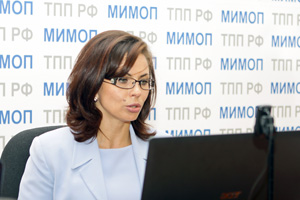 В числе выполненных проектов:Разработка и внедрение системы закупок для Министерства иностранных дел РФ;Организация и проведение конкурсов для Агентства лесного хозяйства;Разработка и внедрение систем закупок для 34 Отдела капитального строительства Минобороны и другие.Соавтор книги «Организация и проведение конкурсов на закупку продукции для государственных нужд».Целевая аудитория курса: федеральные, региональные и муниципальные органы власти,бюджетные учреждения, отвечающие за размещение государственного и муниципального заказа, члены комиссии заказчиков, специалисты тендерных отделов, Время лекционных дней:   29.10.18 - 02.11.2018 года  с 09-00 до 16-00 по клнг. времени (перерыв с 12-00 до 13-00).Участники вебинара могут принимать участие:Дистанционно через интернет на своем рабочем месте;Дистанционно через интернет на своем домашнем компьютере.Имеется возможность участвовать с планшета или смартфоновПо итогам обучения 120-часовой программы «Управление государственными и муниципальными закупками» слушатели получат удостоверение установленного образца о повышении квалификации (лицензия на образовательную деятельность № 038045 от 28 ноября 2016 г.).Дополнительно: участникам курса после проведения мероприятия предоставляется на месяц интернет-ссылка записи для просмотра в офлайн-режиме.Стоимость участия в курсе:
            Для участия специалистов из коммерческих организаций – 16 000 руб.,Для участия специалистов из организаций-членов палат и государственных 
организаций – 14 400 руб.Для участия специалистов торгово-промышленных палат – 14 400 руб.(в случае набора 2–х слушателей из коммерческих организаций (и/или членов ТПП) на курс 1 специалист ТПП участвует бесплатно)Регистрация заканчивается: 26 октября 2018 г. Регистрация на вебинар (интернет-семинар) на сайте: http://www.ipt.kaliningrad-cci.ru/ ;  http://kaliningrad.tpprf.ru/ru/announcements/Далее зарегистрированному участнику будет по электронной почте выслан счет на безналичную оплату и ближе к проведению вебинара интернет-ссылка для входа в систему.Техническая проверка компьютерного оборудования слушателей вебинара состоится: 26 октября 2018 г. в 12-00 по московскому времени по интернет-ссылке https://go.myownconference.ru/x/Test Тест интернет соединения с оболочкой - https://myownconference.ru/tester Телефон для справок: (4012) 590 673  (Куркин Геннадий Витальевич); E-mail: ipt@kaliningrad-cci.ruПриложение 1. Технические требования к участию в вебинаре (интернет-семинаре): Для участия в вебинаре Вам понадобится компьютер (ноутбук), подключенный к интернету с акустикой, дополнительно можно подключить вебкамеру и микрофон. Рекомендуемая скорость соединения составляет от 256 kbps. Эта скорость доступна практически на любом подключении в офисе или дома (LAN, ADSL, WiFi). Формат вебинара позволяет сохранить качество обучения: каждый слушатель видит и слышит преподавателя, видит слайды, может скачать учебные материалы и заполнить задания, в любой момент может задать онлайн-вопрос преподавателю или другим участникам. Техническое тестирование участников вебинара состоится: 26 октября 2018 г. в 12-00 по моск. времени по интернет-ссылке https://myownconference.ru/testerУважаемые участники вебинаров! Мы рады сообщить Вам, что теперь участвовать в вебинарах можно при помощи мобильных устройств (смартфоны и планшеты на операционных системах: Android и IOS) в приложении MyOwnConference Рекомендуем пользоваться интернет-браузером Google Chrome.1 день10.00 – 11.30Основные принципы закона в сфере госзакупок «О  контрактной системе в сфере закупок товаров, работ, услуг для государственных и муниципальных нужд». Сфера применения, субъекты регулирования закона «О контрактной системе..» в редакции от 29.12.2017 N 475-ФЗ, от 31.12.2017 N 503-ФЗ, от 31.12.2017 N 504-ФЗ, от 31.12.2017 N 506-ФЗ. Нововведения вступившие в силу с 01.07.18, 04.08.2018.11.30 – 11.45Кофе-пауза11.45 – 13.30Статус заказчика в рамках 44-ФЗ: особенности закупок через уполномоченные органы, совместные торги, закупки бюджетных учреждений.Доработка единой информационной системы. Порядок размещения информации на ЕИС. Новые опции и возможности.Расширение случаев применения ст. 14 44-ФЗ: ограничения и запреты. Особенности составления планов закупок и планов графиков на 2018 и последующие периоды. Изменение КБК. Введение каталога товаров, работ и услуг для государственных и муниципальных нужд: первые позиции, увязка с планированием. Минимальные требования к объекту закупки в каталоге. 13.30 – 14.30Перерыв на обед14.30 – 16.00Результаты отбора операторов электронных площадок: перечень. Начало функционирования по новым правилам. Функции и обязанности оператора электронной площадки, оператора специализированной электронной площадки.Специальные счета: для чего предназначены, где открывать. Перечень банков уполномоченных на ведение специальных счетов и перечень банков, гарантии которых принимаются в госзаказе. Режим использования специального счета при внесении обеспечения заявок. Подписание документов усиленной квалифицированной электронной подписью. 16.00 – 17.00Единый реестр участников закупок. Регистрация и аккредитация участников закупки. Изменения требований к участникам закупки и порядка проверки соответствия указанным требованиям. Новый порядок применения антидемпинговых мер. Централизация закупок, введение понятия контрактной службы заказчика. Контрактный управляющий. Оформление, ответственность.Порядок установления и расчета начальной (максимальной) стоимости контакта, возможные источники информации.Кому и каким образом должны предоставляться преимущества при размещении госзаказов? Законодательные акты по поддержке субъектов малого предпринимательства и продукции отечественного производства. Форма отчета по закупкам у СМП и СОНО.Порядок установления и расчета начальной (максимальной) стоимости контакта, возможные источники информации, обязанность заказчиков по опубликованию обоснования НМЦ. Обоснование НМЦК по Приказу Министерства здравоохранения Российской Федерации от 26.10.2017 № 871н «Об утверждении Порядка определения начальной (максимальной) цены контракта, цены контракта, заключаемого с единственным поставщиком (подрядчиком, исполнителем), при осуществлении закупок лекарственных препаратов для медицинского применения».Источники и методы определения начальной (максимальной) цены. Референтные цены.Порядок обоснования НМЦК и особенности закупки изделий из ПВХ установленные постановлениями №№968,967, Приказом Минздрава России, Минпромторга России от 04.10.2017 № 759н/3450. Первый поставщик внесенный в реестр МИ из ПВХ.2 день10.00 – 11.30Способы закупки в контрактной системе. Сроки и порядок перевода открытых и закрытых процедур определения поставщиков по 44-ФЗ в электронную форму. Новые правила проведения открытых и закрытых электронных процедур. Условия применения каждой из процедур.Способы борьбы с демпингом.Реестр недобросовестных поставщиков: условия и объем вносимой информации.11.30 – 11.45Кофе-пауза11.45 – 13.30Конкурс: Особенности и схема проведения конкурса в электронной форме. Условия применения, разновидности. Изменения сроков проведения. Критерии оценки. Порядок определения победителя в соответствии с постановлением правительства № 1085 «О порядке оценки…»Порядок опубликования извещения, конкурсной документации, изменений, разъяснений, итогов конкурса,  структура конкурсной документации, конкурс с одним участником.Схема проведения конкурса в электронной форме: сроки, требования к 1 и 2 частям, порядок рассмотрения и оценки, протоколы.13.30 – 14.30Перерыв на обед14.30 – 17.00Какими документами подтверждается наличие опыта работы, материальных ресурсов и страны происхождения оборудования для конкурса с ограниченным участием.Требования к участникам: что подтверждается документально, какие требования декларируются.  Порядок и сроки предоставления. Последствия не предоставления. Состав и содержание заявки участника при проведении конкурсов. Основания для отказа участнику закупки в доступе к участию в процедуре закупки. 3 день10.00 – 11.30 Проведение аукциона в электронной форме. Виды аукционов. Размещение заказа путем проведения аукциона, порядок опубликования извещения, аукционной документации, изменений, разъяснений, итогов аукциона,  структура аукционной документации, аукцион с одним участником. Схема заключения контракта по итогам аукциона. Закрытые виды процедур. Случаи применения.11.30   - 11.45Кофе-пауза11.45 – 13.30Запрос предложений. Запрос предложений в электронной форме. Условия и схемы проведения. Новое основание ля проведения. Поряок оценки, критерии.13.30 – 14.30Перерыв на обед14.30 – 16.00Запрос котировок. Запрос котировок в электронной форме. Условия и схемы проведения.Условия применения. Порядок проведения рассмотрения и оценки.Типовые заявки, типовые документации, обязательные для применения заказчиками и (или) участниками закупки.16.00 – 17.00Обзор закупок в рамках ст. 93 ч.1 (единственный поставщик). Условия применения. Правильная организация процедуры закупки у единственного поставщика по различным основаниям.4 день10.00 – 11.30Нормативные правовые акты, принятые в развитие 44-ФЗ.Подготовка проектов государственных и муниципальных контрактов. Бюджетно-правовые ограничения при формировании условий контрактов, при заключении, исполнении и прекращении контрактов. Способы и условия расторжения государственных и муниципальных контрактов.Обязательные требования к контракту. Порядок установления и размер штрафных санкций. Исполнение контрактов. Порядок приёмки товаров, работ и услуг по качеству и количеству. Порядок оформления приемочных документов. Обеспечение исполнения контракта: формы.  Изменение порядка расчета размера неустойки за неисполнение обязательств по контрактам.11.30 – 11.45Кофе-пауза11.45 – 13.30Правила заключения контракта по результатам электронной процедуры. Протокол разногласий. Изменения требований к содержанию контракта. Переход к типовым контрактам. Составление отчета по результатам исполнения контракта.13.30 – 14.30Перерыв на обед14.30 – 17.00Контроль в системе размещения заказов. Порядок разрешения конфликтов при размещении заказов. Обжалование действий (бездействий) сторон. Виды ответственности заказчика. Административная ответственность: статьи и основания для применения.Новые правила рассмотрения жалоб: особенности рассмотрения жалоб и обращений от физических лиц. Общественный контроль за размещением заказа. Публичное обсуждение.«Круглый стол». Ответы на индивидуальные вопросы участников семинара. Обмен опытом.5 день10.00 – 11.30Федеральный закон № 223-ФЗ от 18.07.2011 г. «О закупках товаров, работ, услуг отдельными видами юридических лиц». Требования законодательства «О закупках отдельными видами юридических лиц». Возвращение унитарных предприятий в 223-ФЗ: условия, сроки. Какие закупки регулируются 223-ФЗ, а какие выведены из под регулирования. Установление порядка утверждения типового положения о закупке, сроков корректировки и круга лиц обязанных его применять. Порядок присоединения к закупкам материнской компании: какими документами оформляется. Изменение требований к участникам закупки. Участие консорциумов: требования по составу заявки и порядок оценки.11.30 – 11.45Кофе-пауза11.45 – 13.30Определение видов закупочных процедур, сроков и форм их проведения. Что нужно будет предусмотреть в Положении о закупке. Чем отличаются конкурентные и неконкурентные процедуры. Определение конкурентных процедур, установление минимальных сроков, изменение документооборота при проведении закупочных процедур. Как правильно прописать в Положении о закупках условия, формы и порядок проведения неконкурентных процедур. Требования к закупке у единственного поставщика (подрядчика, исполнителя).Способы установления начальной максимальной цены. Новые требования составления технического задания: ограничение на использование товарных знаков , обязательность применения слов «или эквивалент». Исключения. Установление требований к обеспечению заявок. Установление требования к содержанию протоколов и сроков хранения закупочных документов.13.30 – 14.30Перерыв на обед14.30 – 17.00Жесткая регламентация закупок у СМСП: ограничение по форме, ограничение количества площадок. Определение видов закупочных процедур для СМСП, сроков и форм их проведения. Порядок предоставления обеспечения заявок в процедурах для СМСП. Как работать со спецсчетами. В каких банках можно открыть спецсчет. Регламентация проведения закрытых процедур: причины и требования. Постановление Правительства РФ от 31.10.2014 № 1132 "О порядке ведения реестра договоров, заключенных заказчиками по результатам закупки». Какие договоры и как нужно регистрировать в ЕИС. Какие договоры не регистрируются. Какие сведения не указываются. Изменение разрезов ежемесячной отчетности в ЕИС. Введение ведомственного контроля закупочной деятельности и порядка использования региональных, муниципальных, корпоративных информационных систем в сфере закупок. Уточнения порядка рассмотрения жалоб в ФАС.«Наказание 44-м»: каких заказчиков и за какие нарушения могут обязать применять нормы 44-ФЗ для проведения закупок.Ответы на индивидуальные вопросы участников семинара. Ответы на вопросы участников, рекомендации.